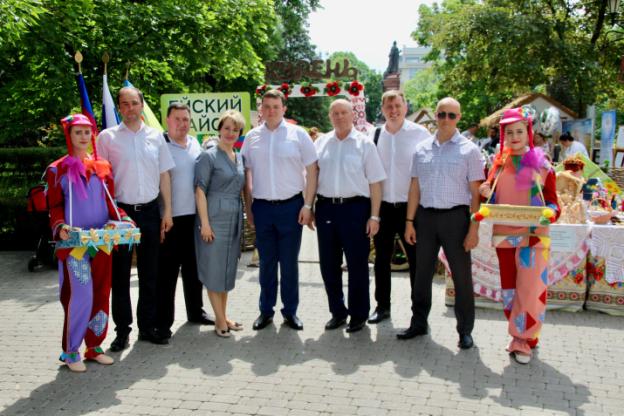 Победитель краевого конкурса управленцев «Лидеры Кубани – движение вверх!» - Михаил Чернов  18 мая в составе делегации Ейского района принял участие в выставке «АгроТУР-2019», в ходе которой Ейский  район продемонстрировал свой  потенциал в развитии агротуризма.